Enzyme Notes1. What are Enzymes?  Proteins that act as biological catalysts2. What are catalysts? Substances that help to “speed up” chemical reactions, but are not used up in the reaction4. How do enzymes work? They lower the energy it takes for a chemical reaction to take place(activation energy)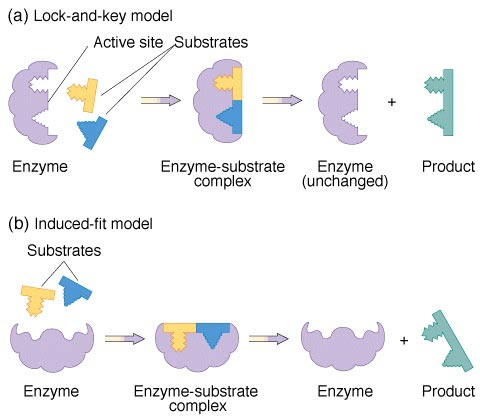 5. How many different types of reactions can one type of enzyme catalyze?Each enzyme can be used over and over again, but only works on one 	specific substrate.6. How do enzymes get their names? Most enzymes get their names from the substrate they interact with.  Many times the substrate name + “ase”amylase: Breaks down starch called amylose.  Enzyme found in saliva.lactase:Breaks down lactose, the sugar found in milk.c. pepsin:	      Helps to break down(digest) proteins in stomach.  Chemical bonds in 	      proteins are called peptide bonds.7. Why are enzymes important?Helps the cells effectively produce or break down molecules to form substances they need.8. What can go wrong with enzymes?Temperature:Too low:  Enzymes get rigid and don’t work effectivelyToo highEnzymes denature(basically ”melt” out of shape like wax)			If temperature is too high, it is irreversibly changedpH: enzyme will denature and not work*Buffers can help: Can add H+ ions if the solution is too basic, or absorb H+ if the solution is too basic.